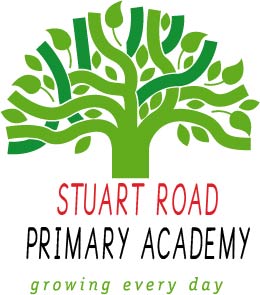 May 2021Dear Parents / CarersWe are very pleased to announce an exciting year group trip, planned for your child to end what has been quite a challenging year.Foundation class will visit the Churchwood Forest School near Wembury on Thursday 15th July. We have a full day of activities planned, wild crafts, den building and campfire cooking to name a few.Transport has been arranged to take the children to and from the Forest School. Children can be dropped off and collected from school at normal times. Your child will need to take a packed lunch and drink with them.  They will also require:Suitable closed toe footwearComfortable clothesJumper or cardiganSun hatSun creamA waterproof coat The cost of this activity day is £15.00 which we have been able to subsidise for all children. Please pay a voluntary non refundable deposit of £5.00 by 28th May, should you wish your child to attend. The balance must be paid by 25th June.  Payment will be taken via SchoolMoney. Please complete the attached consent form as soon as possible and return it to the class teacher. Yours sincerelyMs B NichollsActing Headteacher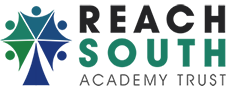 Foundation Consent Form – Churchwood Forest SchoolThursday 15th July 2021I give permission for ___________________________ (insert child’s name) to attend the Churchwood Forest School on 15/07/2021. Does your child have any medical conditions/allergies? ____________________________________________________________________________________________________________________Does your child have any dietary requirements? ____________________________________________________________________________________________________________________Does your child have asthma?    YES		NO 	please tick(If yes, please ensure that you child brings their inhaler with them) Please tick if you consent to your child receiving First Aid Please supply emergency contacts for the day: ____________________________________________________________________________________________________________________Name of Parent / Carer _______________________________________________________Signature _______________________________________ Date_______________________